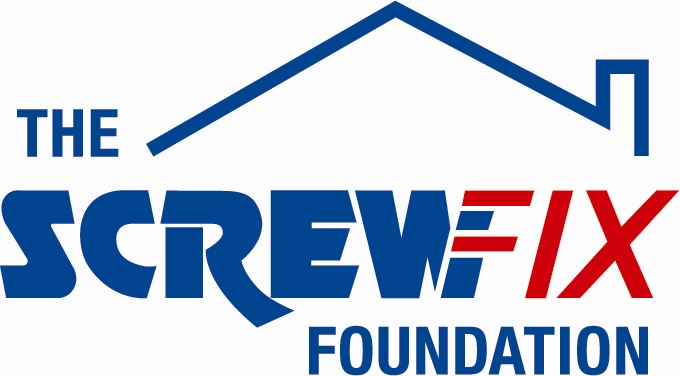 March 2019VENTURE SCOTLAND RECEIVE GRANT FROM THE SCREWFIX FOUNDATION Venture Scotland, based in Edinburgh is celebrating after being awarded £4820 worth of funding from The Screwfix Foundation, a charity which supports projects to fix, repair, maintain and improve properties and facilities for those in need. David Brackenridge, CEO from Venture Scotland comments: “We are very grateful to The Screwfix Foundation for donating these much-needed funds to support our charity. Venture Scotland runs a wilderness-based personal development programme supporting vulnerable young people to make positive changes in their lives. We take them on confidence-boosting activities like rock climbing or canoeing and several residentials to our bothy (a remote mountain hut which has basic facilities – no electricity, showers, phone signal etc) in Glen Etive. The funding will be used to make improvements to our bothy. This work includes the installation of new waste water piping, water filters and repair work to our outdoor howff (an open stone-built building with cob seating around a wood fire). We’d like to thank everyone who was involved in the fundraising – it’s been great help to us.”Andrew Packer Store Manager of the Screwfix store in Edinburgh, comments: “We’re really pleased that one of our local charities has been awarded funding by The Screwfix Foundation. Staff from across the business have held a variety of fundraising events to raise vital funds for The Screwfix Foundation, so it’s fantastic to see the money we have raised being invested back into such a worthwhile community project.” The Screwfix Foundation, which launched in April 2013 donates much needed funding to help a variety of local projects throughout the UK, from repairing buildings and improving community facilities, to improving the homes of people living with sickness or disability.It also works closely with two national charity partners, Barnardo’s children’s charity and Macmillan Cancer Support, as well as supporting smaller, local registered charities like Venture Scotland.Relevant projects from across Edinburgh are invited to apply online for a share of the funding at screwfixfoundation.com.For more information about The Screwfix Foundation, visit screwfixfoundation.com.Picture Caption LtoR: Andrew Packer and David Brackenridge standing in front of a large photo of our bothy in Glen Etive-ENDS-Note to editorsAbout The Screwfix Foundation:The Screwfix Foundation is a charity set up by Screwfix in April 2013. We have a clear purpose of raising funds to support projects that will fix, repair, maintain and improve properties and community facilities specifically for those in need in the UK.The Screwfix Foundation raises funds throughout the year to support causes that will change people’s lives. Working with both national and local charities, The Screwfix Foundation donates much needed funding to help all sorts of projects, from repairing buildings and improving community facilities, to improving the homes of people living with sickness or disability.PRESS information: For more information, please contact:The Screwfix Foundation, E: Foundation@screwfix.com